МУ УПРАВЛЕНИЕ ОБРАЗОВАНИЯ ГОРОДА РОСТОВА-НА-ДОНУФЕДЕРАЛЬНОЕ ГОСУДАРСТВЕННОЕ БЮДЖЕТНОЕ ОБРАЗОВАТЕЛЬНОЕ УЧРЕЖДЕНИЕ ВЫСШЕГО ОБРАЗОВАНИЯ
 «ДОНСКОЙ ГОСУДАРСТВЕННЫЙ ТЕХНИЧЕСКИЙ УНИВЕРСИТЕТ»(ДГТУ)МАУ «ИНФОРМАЦИОННО-МЕТОДИЧЕСКИЙ ЦЕНТР ОБРАЗОВАНИЯ»МБОУ «ГИМНАЗИЯ № 36 ИМЕНИ ГЕРОЯ СОВЕТСКОГО СОЮЗА Н. Ф. ГАСТЕЛЛО»П Р О Т О К О Л Творческого конкурса на иностранных языкахдля обучающихся общеобразовательных учреждений - участников школ с углублённым изучением иностранных языков «TRENDS WATCHER».Номинация «Билингвальная Олимпиада»Члены жюри: 1. Яценко А. Н., руководитель районного методического объединения, учитель высшей квалификационной категории МАОУ «Гимназия № 52» - ответственный секретарь,2.Присс Е. А., доцент кафедры «Мировые языки и культуры» ДГТУ, кандидат филологических наук, 3.Канеева А. В., доцент кафедры «Мировые языки и культуры» ДГТУ, кандидат филологических наук, 4.Павленко Т. И., учитель французского языка высшей квалификационной категории МБОУ «Гимназия № 36»,5.   Прилипкина А. С., учитель высшей квалификационной категории МБОУ «Школа № 65»,6.  Грекова В. А., кандидат психолого-педагогических наук, заместитель директора МБОУ «Гимназия № 36», учитель высшей квалификационной категории, методист МАУ ИМЦО,7.  Чернышенко Ю. С., учитель высшей квалификационной категории МБОУ «Школа № 6»,8. Дегтярева Э.М., доцент ФГБОУ ВО «Ростовский государственный экономический университет (РИНХ)»,9. Морева Л. М., учитель высшей квалификационной категории МАОУ «Школа № 53»,10.  Тютюнник М. А., старший преподаватель кафедры «Мировые языки и культуры».Присутствовали: члены жюри – 10 человек, количество участников - 13.ПОВЕСТКА ДНЯ:Написание письменной работы конкурсантами на двух иностранных языках и выступление по предложенной проблеме на двух иностранных языках (в соответствии с зарегистрированными анкетами). Подсчёт и суммирование баллов. Подведение итогов конкурса.ПОСТАНОВИЛИ (РЕШИЛИ):1. Признать учащуюся 11 класса МБОУ «Школа № 82» Губееву Римму Евгеньевну абсолютным победителем номинации «Билингвальная Олимпиада» в рамках конкурса для «Лингвистических классов» «Trends Watcher» с результатом 115 баллов из 124 возможных: письменная работа 85 б., устное выступление – английский язык – 15 б, испанский язык – 15 б. 2. Признать победителями номинации в секции «Английский и немецкий языки» учащуюся 11 класса МАОУ «Школа № 53» Берберян Ирину Закаровну с результатом 86 баллов из 97 возможных: письменная работа 59 б., устное собеседование – английский язык 11 б., немецкий язык 11 б.  и учащуюся МБОУ «Гимназия № 36» Овчарову Олесю Ильиничну с результатом 86 баллов: письменная работа 65 б., устное собеседование – английский язык 9 б., немецкий язык 12 б. и наградить дипломами победителей конкурса.3. Признать призерами номинации в секции «Английский и немецкий языки» Дергунову Юлию Алексеевну, учащуюся 11 класса МБОУ «Гимназия № 36» с результатом: письменная работа 49 б., устное собеседование – английский язык 12 б., немецкий язык 8 б., Власова Дениса Игоревича, учащегося МАОУ «Школа № 53» с результатом: письменная работа 43 б., устное собеседование – английский язык 11 б., немецкий язык 11 б.  и наградить дипломами призеров конкурса.4. Признать победителями номинации в секции «Английский и французский языки»  учащуюся 10 А класса МБОУ «Гимназия № 34» Гусакову Софью Владимировну с результатом 78 баллов из 112 возможных: письменная работа 50 б., устное собеседование – английский язык 14 б., французский язык 14 б. и учащегося 10 Б класса МБОУ «Школа № 65» Нечитайлова Владимира Олеговича с результатом 78 баллов из 112 возможных: письменная работа 55 б., устное собеседование – английский язык 10 б., французский язык 12 б. и наградить дипломами победителей конкурса.5. Признать призером номинации в секции «Английский и французский языки» учащуюся 10 класса МБОУ «Гимназия № 36» Завьялову Злату Алексеевну с результатом 72 балла: письменная работа 57 б., устное собеседование – английский язык 12 б., французский язык 13 б. и наградить дипломами призеров конкурса.6. Признать победителем номинации в секции «Английский и итальянский языки» учащегося 10 класса МБОУ «Гимназия № 36» Ерофалова Романа Викторовича с результатом 82 балла: письменная работа 59 б., устное собеседование – английский язык 12 б., итальянский язык 11 б. и наградить дипломом призера конкурса.7. Результаты участников номинации: Мануилова Ксения Витальевна, учащаяся 11 Б класса МАОУ «Школа № 53» - письменная работа 45 б., устное собеседование – английский язык 6 б., немецкий язык 7 б., Катичев Марк Максимович, учащийся 10 класса МАОУ «Школа № 53» - письменная работа 20 б., устное собеседование – английский язык 5 б., немецкий язык 6 б., Ващенко Лия Алексеевна, учащаяся 10 класса МБОУ «Гимназия № 36» - письменная работа 28 б., устное собеседование – английский язык 10 б., французский язык 3 б., Иващенко Дмитрий Андреевич, учащийся 10 Б класса МБОУ «Гимназия № 25» - письменная работа 45 б., устное собеседование – английский язык 6 б., китайский язык 3 б.8. Утвердить список победителей и призёров:Члены жюри:1. Яценко А. Н.2. Присс Е. А. 3. Канеева А. В. 4. Павленко Т. И.5. Прилипкина А. С.6. Грекова В. А.7. Чернышенко Ю. С.8. Дегтярева Э.М.9. Морева Л. М.10. Тютюнник М. А.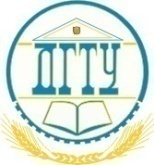            от «16» декабря 2023 г.                 г. Ростов-на-Дону №РезультатФИУчебное заведение Номинация1Абсолютный победитель Губеева Римма ЕвгеньевнаМБОУ «Школа № 82»Английский и испанский языки2Победитель Берберян Ирина ЗакаровнаМАОУ «Школа  № 53»  Английский и немецкий языки3Победитель Овчарова Олеся ИльиничнаМБОУ «Гимназия № 36»Английский и немецкий языки4Победитель Гусакова Софья ВладимировнаМБОУ «Гимназия № 34»Английский и французский языки5Победитель Нечитайлов Владимир ОлеговичМБОУ «Школа № 65»Английский и французский языки6ПризёрДергунова Юлия АлексеевнаМБОУ «Гимназия № 36»Английский и немецкий языки7ПризёрВласов Денис ИгоревичМАОУ «Школа № 53»Английский и немецкий языки8ПризёрЗавьялова Злата АлексеевнаМБОУ «Гимназия № 36»Английский и французский языки9ПобедительЕрофалов Роман ВикторовичМБОУ «Гимназия № 36»Английский и итальянский языки